Protokoll för TWRS årsmöte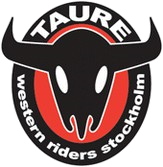 Söndag den 29 januari 2017Kl 15.00 på Stadsberga VästergårdMötet öppnas av sittande ordförandeMötesordningSusanne Wixe valdes till mötets ordförandeSara Danvind valdes till mötessekreterare.Camilla Rydell valdes till mötesjusterare tillika rösträknareFrågan om årsmötet behörigen utlysts? Ja det lades ut på facebook, mejl till medlemmar och på TWRS hemsida 6 veckor före mötet.Upprättande av röstlängd. 17 röstberättigade medlemmar närvarandeFöredragande av verksamhetsberättelsen. Lästes upp och godkändesFöredragande av förvaltningsberättelsen. Kassören föredrog förvaltningsberättelsen.Revisorernas rapport. Kassören presenterade rapporten i vilken revisorerna godkände TWRS redovisning.Beslut om att ge 2016 års styrelse ansvarsfrihet. Årsmötet beslutade att ge styrelsen ansvarsfrihet för 2016.Fastställande av medlemsavgift för nästkommande verksamhetsår (2018). Årsmötet beslutade att medlemsavgiften ska vara som tidigare,      250 kr för vuxen.ValTill ordförande för föreningen valdes Susanne Wixe (2 år).Till ordinarie ledamöter valdes Sara Danvind och Ann-Louise Toth (2 år)Till suppleanter valdes Olivia Jonasson och Haylee Unnermark (1 år) Till revisor valdes Anna Thulin Glöersen och till revisorssuppleant Karin Eliaeson (1 år) Till valberedare valdes Christina Unnermark (2 år)g) Till distriktsombud valdes Susanne Wixe, Lena Andersson och Mia Haegerstam (1 år)Beslut om firmatecknare och fullmaktstagare. Årsmötet beslutade att välja ordförande och kassör var för sig som firmatecknare och fullmaktstagare.Motioner. Inga motioner.Mötet avslutas. Tack för i dag.Susanne Wixe ordförandeSara Danvind sekreterareCamilla Rydell justerare